ПРАВИТЕЛЬСТВО ВЛАДИМИРСКОЙ ОБЛАСТИПОСТАНОВЛЕНИЕот 20 апреля 2023 г. N 271ОБ УТВЕРЖДЕНИИ ПЛАНА МЕРОПРИЯТИЙ ПО РЕАЛИЗАЦИИ СТРАТЕГИИСОЦИАЛЬНО-ЭКОНОМИЧЕСКОГО РАЗВИТИЯ ВЛАДИМИРСКОЙ ОБЛАСТИДО 2030 ГОДА НА 2023 - 2025 ГОДЫВ соответствии с Федеральным законом от 28.06.2014 N 172-ФЗ "О стратегическом планировании в Российской Федерации", распоряжением Правительства Российской Федерации от 01.10.2021 N 2765-р "Об утверждении Единого плана по достижению национальных целей развития Российской Федерации на период до 2024 года и на плановый период до 2030 года" и Указом Губернатора области от 02.06.2009 N 10 "Об утверждении Стратегии социально-экономического развития Владимирской области до 2030 года" Правительство Владимирской области постановляет:1. Утвердить План мероприятий по реализации Стратегии социально-экономического развития Владимирской области до 2030 года на 2023 - 2025 годы согласно приложению.2. Признать утратившими силу постановления администрации области:- от 07.07.2020 N 430 "Об утверждении плана мероприятий по реализации 4 этапа стратегии социально-экономического развития Владимирской области до 2030 года на 2020 - 2022 годы";- от 04.05.2021 N 267 "О внесении изменений в постановление администрации области от 07.07.2020 N 430".3. Контроль за исполнением настоящего постановления оставляю за собой.4. Настоящее постановление вступает в силу со дня его официального опубликования.Губернатор Владимирской областиА.А.АВДЕЕВПриложениек постановлениюПравительстваВладимирской областиот 20.04.2023 N 271ПЛАНМЕРОПРИЯТИЙ ПО РЕАЛИЗАЦИИ СТРАТЕГИИСОЦИАЛЬНО-ЭКОНОМИЧЕСКОГО РАЗВИТИЯ ВЛАДИМИРСКОЙ ОБЛАСТИДО 2030 ГОДА НА 2023 - 2025 ГОДЫРеализация Стратегии социально-экономического развития предполагается в 6 этапов: 1 этап - 2009 - 2012 годы, 2 этап - 2013 - 2016 годы, 3 этап - 2017 - 2019 годы, 4 этап - 2020 - 2022 годы, 5 этап - 2023 - 2025 годы, 6 этап - 2026 - 2030 годы. 1 - 4 этапы завершены.5 этап - характеризуется выходом на устойчивую траекторию экономического роста и роста доходов населения, обеспечивающую реализацию национальных целей развития экономики, предполагает:- использование новых технологий, включая цифровизацию, новых возможностей рынка труда и образования;- быстрое и качественное строительство жилья;- экспортную ориентацию и активное импортозамещение;- обеспечение высокой степени устойчивости экономики и системы здравоохранения к возможным шокам в будущем;- повышение эффективности использования ресурсов;- снятие инфраструктурных ограничений, сдерживающих привлечение инвестиций и развитие отдельных территорий, снижение оттока населения;6 этап - период развития на основе нового качества человеческого капитала и создания нового экспортного потенциала, опирающегося на товары и услуги с высокой долей добавленной стоимости, предполагает:- создание передовых производственных технологий в приоритетных секторах экономики, позиционирование предприятий области на мировом рынке;- повышение благосостояния и качества жизни населения области;- достижение высокого уровня устойчивости экономики и бюджета Владимирской области.Значенияпоказателей реализации Стратегии социально-экономическогоразвития Владимирской областиВ соответствии с Единым планом по достижению национальных целей развития Российской Федерации на период до 2024 года и на плановый период до 2030 года, утвержденным распоряжением Правительства Российской Федерации от 01.10.2021 N 2765-р, а также Стратегией социально-экономического развития Владимирской области до 2030 года, утвержденной Указом Губернатора области от 02.06.2009 N 10, определены цели и задачи региона по реализации социально-экономического развития. В рамках каждой задачи установлены целевые показатели, характеризующие ее достижение в 2023 - 2025 годах (5 этап).Цель 1. Сохранение населения, здоровье и благополучие людей.1.1. Обеспечение устойчивого роста численности населения Владимирской области.1.2. Повышение ожидаемой продолжительности жизни до 78 лет.1.3. Снижение уровня бедности в 2 раза по сравнению с показателем в 2017 году.1.4. Увеличение доли граждан, систематически занимающихся физической культурой и спортом, до 70,5%.Цель 2. Возможности для самореализации и развития талантов.2.1. Повышение доступности, эффективности и качества образования.2.2. Формирование эффективной системы выявления, поддержки и развития способностей и талантов у детей и молодежи, основанной на принципах справедливости, всеобщности и направленной на самоопределение и профессиональную ориентацию всех обучающихся.2.3. Создание условий для воспитания гармонично развитой и социально ответственной личности на основе духовно-нравственных ценностей народов Российской Федерации, исторических и национально-культурных традиций.2.4. Увеличение доли граждан, занимающихся волонтерской (добровольческой) деятельностью или вовлеченных в деятельность волонтерских (добровольческих) организаций, до 15 процентов.2.5. Увеличение числа посещений культурных мероприятий в три раза по сравнению с показателем 2019 года.Цель 3. Комфортная и безопасная среда для жизни.3.1. Улучшение жилищных условий к 2030 году не менее 55,2 тыс. семей и увеличение годового объема ввода жилищного строительства до 1,039 квадратных метров к 2030 году.3.2. Улучшение качества городской среды в полтора раза.3.3. Обеспечение доли дорожной сети в крупнейших городских агломерациях, соответствующей нормативным требованиям, на уровне не менее 85 процентов.3.4. Создание к 2030 году устойчивой системы обращения с твердыми коммунальными отходами, обеспечивающей сортировку отходов в объеме 100 процентов и снижение объема отходов, направляемых на полигоны, в два раза.3.5. Снижение выбросов опасных загрязняющих веществ, оказывающих наибольшее негативное воздействие на окружающую среду и здоровье человека, в два раза.3.6. Ликвидация наиболее опасных объектов накопленного вреда окружающей среде и обеспечение сохранения природного потенциала.Цель 4. Достойный, эффективный труд и успешное предпринимательство.4.1. Обеспечение темпа роста валового внутреннего продукта Владимирской области выше среднероссийского при сохранении макроэкономической стабильности.4.2. Обеспечение темпа устойчивого роста доходов населения и уровня пенсионного обеспечения не ниже инфляции.4.3. Реальный рост инвестиций в основной капитал - не менее 70 процентов по сравнению с показателем 2020 года.4.4. Реальный рост экспорта несырьевых неэнергетических товаров - не менее 70 процентов по сравнению с показателем 2020 года.4.5. Увеличение численности занятых в сфере малого и среднего предпринимательства, включая индивидуальных предпринимателей и самозанятых, до 230 тысяч человек.4.6. Развитие социальной защиты населения и социально ориентированных некоммерческих организаций Владимирской области.Цель 5. Цифровая трансформация.5.1. Достижение "цифровой зрелости" ключевых отраслей экономики и социальной сферы, в том числе здравоохранения и образования, а также государственного управления.5.2. Увеличение доли массовых социально значимых услуг, доступных в электронном виде, до 95 процентов.Цель 6. Эффективное управление государственными финансами и государственным долгом.6.1. Совершенствование бюджетной и финансовой политики.Переченьмероприятий и целевых показателей, обеспечивающихдостижение целей и решение задач социально-экономическогоразвития Владимирской области, в том числе установленныефедеральными нормативными правовыми актамиБуквенные обозначения ответственных исполнителей:1. Министерство предпринимательства и туризма Владимирской области - МПТ.2. Министерство образования и молодежной политики Владимирской области - МОиМП.3. Министерство внутренней политики Владимирской области - МВП.4. Министерство сельского хозяйства Владимирской области - МСХ.5. Министерство экономического развития и промышленности Владимирской области - МЭРП.6. Министерство финансов Владимирской области - МФ.7. Министерство здравоохранения Владимирской области - МЗ.8. Министерство труда и занятости населения Владимирской области - МТЗН.9. Министерство природопользования и экологии Владимирской области - МПЭ.10. Министерство архитектуры и строительства Владимирской области - МАС.11. Инспекция государственного надзора в сфере охраны и использования объектов животного мира Владимирской области - ГОИ.12. Министерство культуры Владимирской области - МК.13. Министерство социальной защиты населения Владимирской области - МСЗН.14. Министерство физической культуры и спорта Владимирской области - МФКС.15. Министерство жилищно-коммунального хозяйства Владимирской области - МЖКХ.16. Министерство транспорта и дорожного хозяйства Владимирской области - МТДХ.17. Министерство лесного хозяйства Владимирской области - МЛХ.18. Министерство цифрового развития Владимирской области - МЦР.19. Инспекция государственной охраны объектов культурного наследия Владимирской области - ИГООКН.20. Управление документооборота Администрации Губернатора Владимирской области - УД.Сокращенное наименование государственных программ Владимирской области:ГП-1. Постановление администрации области от 20.12.2019 N 904 "О государственной программе Владимирской области "Комплексное развитие сельских территорий Владимирской области".ГП-2. Постановление администрации области от 24.06.2016 N 541 "О государственной программе Владимирской области "О мерах по повышению информированности населения о социально-экономическом развитии Владимирской области".ГП-3. Постановление Губернатора области от 17.10.2013 N 1155 "О государственной программе Владимирской области "Дорожное хозяйство Владимирской области".ГП-4. Постановление Губернатора области от 20.02.2014 N 148 "О государственной программе Владимирской области "Повышение безопасности дорожного движения во Владимирской области".ГП-5. Постановление администрации области от 11.12.2015 N 1232 "О государственной программе Владимирской области "Развитие транспорта и рынка газомоторного топлива во Владимирской области".ГП-6. Постановление Губернатора области от 23.09.2016 N 840 "О государственной программе Владимирской области "Содействие занятости населения Владимирской области".ГП-7. Постановление администрации области от 16.06.2015 N 562 "О государственной программе Владимирской области "Развитие промышленности Владимирской области, повышение ее конкурентоспособности и обеспечение импортозамещения".ГП-8. Постановление администрации области от 06.04.2015 N 295 "О государственной программе Владимирской области "Управление государственными финансами и государственным долгом Владимирской области".ГП-9. Постановление Губернатора области от 22.10.2013 N 1194 "О государственной программе Владимирской области "Охрана окружающей среды и рациональное природопользование на территории Владимирской области".ГП-10. Постановление администрации области от 10.05.2017 N 385 "О государственной программе "Модернизация объектов коммунальной инфраструктуры во Владимирской области".ГП-12. Постановление администрации области от 30.08.2017 N 758 "О государственной программе Владимирской области "Благоустройство территорий муниципальных образований Владимирской области".ГП-14. Постановление Губернатора области от 30.04.2013 N 494 "О государственной программе "Развитие здравоохранения Владимирской области".ГП-15. Постановление администрации области от 31.01.2019 N 48 "О Государственной программе Владимирской области "Развитие образования".ГП-16. Постановление администрации области от 13.11.2014 N 1163 "О государственной программе Владимирской области "Социальная поддержка отдельных категорий граждан во Владимирской области".ГП-17. Постановление Губернатора области от 31.03.2021 N 176 "О государственной программе Владимирской области "Развитие культуры".ГП-18. Постановление администрации области от 18.08.2014 N 862 "О государственной программе Владимирской области "Развитие физической культуры и спорта во Владимирской области".ГП-19. Постановление администрации области от 29.01.2021 N 40 "О государственной программе Владимирской области "Развитие туризма во Владимирской области".ГП-20. Постановление Губернатора области от 28.11.2013 N 1346 "О государственной программе Владимирской области "Дополнительные меры по улучшению демографической ситуации во Владимирской области".ГП-21. Постановление администрации области от 20.12.2016 N 1132 "О государственной программе Владимирской области "Патриотическое воспитание граждан Владимирской области".ГП-22. Постановление Губернатора области от 28.11.2013 N 1345 "О государственной программе Владимирской области "Поддержка социально ориентированных некоммерческих организаций Владимирской области".ГП-23. Постановление Губернатора области от 09.12.2013 N 1372 "О государственной программе Владимирской области "Обеспечение информационной безопасности детей, производства информационной продукции для детей и оборота информационной продукции во Владимирской области".ГП-24. Постановление администрации области от 29.12.2017 N 1169 "О государственной программе Владимирской области "Реализация государственной национальной политики во Владимирской области".ГП-25. Постановление Губернатора области от 17.12.2013 N 1390 "О государственной программе Владимирской области "Обеспечение доступным и комфортным жильем населения Владимирской области".ГП-26. Постановление Губернатора области от 05.11.2013 N 1254 "О государственной программе Владимирской области "Развитие малого и среднего предпринимательства во Владимирской области".ГП-27. Постановление Губернатора области от 24.09.2013 N 1062 "О государственной программе Владимирской области "Развитие лесного хозяйства на территории Владимирской области".ГП-28. Постановление администрации области от 24.12.2014 N 1337 "О государственной программе Владимирской области "Охрана и воспроизводство объектов животного мира и среды их обитания на территории Владимирской области".ГП-29. Постановление Губернатора области от 25.09.2012 N 1065 "О Государственной программе развития агропромышленного комплекса Владимирской области".ГП-30. Постановление администрации области от 24.12.2018 N 950 "О государственной программе Владимирской области "Привлечение инвестиций на территорию Владимирской области".ГП-32. Постановление Губернатора области от 07.04.2014 N 338 "О государственной программе Владимирской области "Информационное общество".ГП-35. Постановление администрации области от 20.01.2016 N 17 "О государственной программе Владимирской области "Обеспечение безопасности населения и территорий во Владимирской области".ГП-36. Постановление Губернатора области от 01.02.2012 N 94 "О государственной программе "Энергосбережение и повышение энергетической эффективности во Владимирской области".ГП-37. Постановление Губернатора области от 09.02.2022 N 59 "О государственной программе "Развитие газификации и догазификации Владимирской области".РП-1. Постановление Департамента природопользования и охраны окружающей среды Владимирской области от 23.09.2022 N 94 "Об утверждении региональной программы обращения с отходами, в том числе с твердыми коммунальными отходами, на территории Владимирской области".2765-р. Распоряжение Правительства Российской Федерации от 01.10.2021 N 2765-р "Об утверждении Единого плана по достижению национальных целей развития Российской Федерации на период до 2024 года и на плановый период до 2030 года".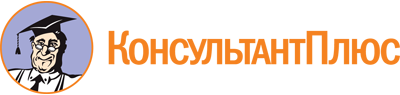 Постановление Правительства Владимирской области от 20.04.2023 N 271
"Об утверждении плана мероприятий по реализации Стратегии социально-экономического развития Владимирской области до 2030 года на 2023 - 2025 годы"Документ предоставлен КонсультантПлюс

www.consultant.ru

Дата сохранения: 12.06.2023
 Наименование показателя1 этап1 этап1 этап1 этап2 этап2 этап2 этап2 этапНаименование показателя2009 год (отчет)2010 год (отчет)2011 год (отчет)2012 год (отчет)2013 год (отчет)2014 год (отчет)2015 год (отчет)2016 год (отчет)123456789Индекс физического объема ВРП (в постоянных ценах) к предыдущему году, %94,8106,7102,9102,2101,4100,898,4100,6Индекс физического объема ВРП (в постоянных ценах) нарастающим итогом, %94,8101,2104,1106,4107,9108,7107,0107,6Наименование показателя3 этап3 этап3 этап4 этап4 этап4 этапНаименование показателя2017 год(отчет)2018 год(отчет)2019 год(отчет)2020 год(отчет)2021 год(отчет)2022 год(план)1101112131415Индекс физического объема ВРП (в постоянных ценах) к предыдущему году, %100,7100,5106,499,8112,9100,1Индекс физического объема ВРП (в постоянных ценах) нарастающим итогом, %108,4108,9115,9115,7130,6130,7Наименование показателя5 этап5 этап5 этап6 этап6 этап6 этап6 этап6 этапНаименование показателя2023 год(план)2024 год(план)2025 год(план)2026 год(план)2027 год(план)2028 год(план)2029 год(план)2030 год(план)11617181920212223Индекс физического объема ВРП (в постоянных ценах) к предыдущему году, %101,6102,1102,1101,7102,6102,6101,9102,7Индекс физического объема ВРП (в постоянных ценах) нарастающим итогом, %132,8135,6138,4140,8144,5148,2151,0155,1N п/пНациональная цель развития/задача/мероприятиеИндикаторИсполнительный орган Владимирской области или структурное подразделение Администрации Губернатора Владимирской области, ответственное за достижение значений (уровней) показателя мероприятияЦелевые показатели мероприятияЦелевые показатели мероприятияЦелевые показатели мероприятияЦелевые показатели мероприятияИсточник финансового/ресурсного обеспечения (государственная программа или иное)N п/пНациональная цель развития/задача/мероприятиеИндикаторИсполнительный орган Владимирской области или структурное подразделение Администрации Губернатора Владимирской области, ответственное за достижение значений (уровней) показателя мероприятияБазовое значение (2022 год)2023 год2024 год2025 годИсточник финансового/ресурсного обеспечения (государственная программа или иное)1.Сохранение населения, здоровье и благополучие людейСохранение населения, здоровье и благополучие людейСохранение населения, здоровье и благополучие людейСохранение населения, здоровье и благополучие людейСохранение населения, здоровье и благополучие людейСохранение населения, здоровье и благополучие людейСохранение населения, здоровье и благополучие людейСохранение населения, здоровье и благополучие людей1.1.Обеспечение устойчивого роста численности населения Владимирской областиОбеспечение устойчивого роста численности населения Владимирской областиОбеспечение устойчивого роста численности населения Владимирской областиОбеспечение устойчивого роста численности населения Владимирской областиОбеспечение устойчивого роста численности населения Владимирской областиОбеспечение устойчивого роста численности населения Владимирской областиОбеспечение устойчивого роста численности населения Владимирской областиОбеспечение устойчивого роста численности населения Владимирской области1.1.1.Сохранение численности населения Владимирской областиЧисленность населения, тыс. чел.МОиМП, МЗ, МСЗН, МТЗН1324,41310,11298,81256,8ГП-201.1.2.Снижение смертности населения от всех причин до 11,5 случая на 1000 населения к 2030 годуСмертность населения от всех причин смерти, на 1000 населения, промилле (0,1 процента)МЗ13,513,112,712,5ГП-141.2.Повышение ожидаемой продолжительности жизни до 78 летПовышение ожидаемой продолжительности жизни до 78 летПовышение ожидаемой продолжительности жизни до 78 летПовышение ожидаемой продолжительности жизни до 78 летПовышение ожидаемой продолжительности жизни до 78 летПовышение ожидаемой продолжительности жизни до 78 летПовышение ожидаемой продолжительности жизни до 78 летПовышение ожидаемой продолжительности жизни до 78 летПовышение ожидаемой продолжительности жизни до 76,93 лет к 2030 годуОжидаемая продолжительность жизни при рождении, летМЗ, МОиМП, МСЗН69,4971,7772,3673,00ГП-14, ГП-201.2.1.Снижение смертностиМладенческая смертность, на 1 тыс. родившихся живыми, промилле (0,1 процента)МЗ5,04,94,84,7ГП-141.2.1.Снижение смертностиСмертность населения от болезней системы кровообращения, на 100 тыс. населенияМЗ700,6676,1651,5631,9ГП-141.2.1.Снижение смертностиСмертность населения от новообразований, на 100 тыс. населенияМЗ207,1207,1207,1207,1ГП-141.2.1.Снижение смертностиСмертность от всех причин смерти, на 1000 населения, промилле (0,1 процента)МЗ13,513,112,712,5ГП-141.2.2.Повышение качества и доступности медицинской помощи и лекарственного обеспеченияУдовлетворенность доступностью медицинской помощи, %МЗ25,9525,9525,9525,95ГП-141.2.3.Обеспечение устойчивости системы здравоохранения и повышение безопасности населенияОхват населения иммунизацией в рамках Национального календаря профилактических прививок - не менее 95% от подлежащих иммунизации, %МЗ95959595ГП-141.2.4.Поддержка старшего поколенияДоля граждан старше трудоспособного возраста и инвалидов, получающих услуги в рамках системы долговременного ухода, от общего числа граждан старше трудоспособного возраста и инвалидов, нуждающихся в долговременном уходе, %МСЗН2,76,46,76,7ГП-161.2.4.Поддержка старшего поколенияДоля граждан старше трудоспособного возраста и инвалидов, получивших социальные услуги в организациях социального обслуживания, от общего числа граждан старше трудоспособного возраста и инвалидов, %МСЗН2,920,2820,2820,28ГП-161.2.5.Поддержка лиц с ограниченными возможностями и инвалидовДоля доступных для инвалидов и других маломобильных групп населения приоритетных объектов социальной, транспортной, инженерной инфраструктуры в общем количестве приоритетных объектов, %МСЗН, МЗ, МТЗН, МОиМП, МК, МФКС, МТДХ72,184,085,086,0ГП-161.2.5.Поддержка лиц с ограниченными возможностями и инвалидовДоля инвалидов, в отношении которых осуществлялись мероприятия по реабилитации и (или) абилитации, в общей численности инвалидов Владимирской области, имеющих такие рекомендации в индивидуальной программе реабилитации или абилитации (взрослые)МСЗН, МЗ, МТЗН, МК80,085,090,090,0ГП-161.2.5.Поддержка лиц с ограниченными возможностями и инвалидовДоля инвалидов, в отношении которых осуществлялись мероприятия по реабилитации (или) абилитации, в общей численности инвалидов Владимирской области, имеющих такие рекомендации в индивидуальной программе реабилитации или абилитации (дети)МОиМП, МСЗН84,089,094,094,0ГП-161.3.Снижение уровня бедности в два раза по сравнению с показателем в 2017 годуСнижение уровня бедности в два раза по сравнению с показателем в 2017 годуСнижение уровня бедности в два раза по сравнению с показателем в 2017 годуСнижение уровня бедности в два раза по сравнению с показателем в 2017 годуСнижение уровня бедности в два раза по сравнению с показателем в 2017 годуСнижение уровня бедности в два раза по сравнению с показателем в 2017 годуСнижение уровня бедности в два раза по сравнению с показателем в 2017 годуСнижение уровня бедности в два раза по сравнению с показателем в 2017 году1.3.1.Стимулирование роста реальных доходов населенияУровень бедности, %МТЗН, МСЗН, МФ11,110,59,99,42765-р1.3.1.Стимулирование роста реальных доходов населенияРеальный темп роста социальных выплат, в % к предыдущему годуМСЗН8,66,16,16,12765-р1.3.1.Стимулирование роста реальных доходов населенияУровень регистрируемой безработицы (в среднем за год), %МТЗН1,41,31,21,2ГП-61.3.1.Стимулирование роста реальных доходов населенияДоля центров занятости, соответствующих единым требованиям, %МТЗН11,8100,0100,0100,0ГП-61.4.Увеличение доли граждан, систематически занимающихся физической культурой и спортом, до 70,5 процентаУвеличение доли граждан, систематически занимающихся физической культурой и спортом, до 70,5 процентаУвеличение доли граждан, систематически занимающихся физической культурой и спортом, до 70,5 процентаУвеличение доли граждан, систематически занимающихся физической культурой и спортом, до 70,5 процентаУвеличение доли граждан, систематически занимающихся физической культурой и спортом, до 70,5 процентаУвеличение доли граждан, систематически занимающихся физической культурой и спортом, до 70,5 процентаУвеличение доли граждан, систематически занимающихся физической культурой и спортом, до 70,5 процентаУвеличение доли граждан, систематически занимающихся физической культурой и спортом, до 70,5 процента1.4.1.Внедрение модели массового спортаДоля граждан, систематически занимающихся физической культурой и спортом, %МФКС55,956,358,861,3ГП-181.4.1.Внедрение модели массового спортаДоля детей и молодежи (возраст 3 - 29 лет), систематически занимающихся физической культурой и спортом, %МФКС95,395,596,096,0ГП-181.4.1.Внедрение модели массового спортаДоля граждан среднего возраста (женщины 30 - 54 года; мужчины 30 - 59 лет), систематически занимающихся физической культурой и спортом, %МФКС48,851,255,157,6ГП-181.4.1.Внедрение модели массового спортаДоля граждан старшего возраста (женщины 55 - 79 лет; мужчины 60 - 79 лет), систематически занимающихся физической культурой и спортом, %МФКС16,516,518,022,5ГП-181.4.2.Развитие спортивной инфраструктурыУровень обеспеченности граждан спортивными сооружениями исходя из единовременной пропускной способности объектов спорта, %МФКС77,777,778,078,5ГП-181.4.3.Развитие кадрового и научного потенциала в сфере физической культуры и спортаКоличество штатных работников физической культуры и спорта, человекМФКС4267426842694270ГП-182.Возможности для самореализации и развития талантовВозможности для самореализации и развития талантовВозможности для самореализации и развития талантовВозможности для самореализации и развития талантовВозможности для самореализации и развития талантовВозможности для самореализации и развития талантовВозможности для самореализации и развития талантовВозможности для самореализации и развития талантов2.1.Повышение доступности, эффективности и качества образованияПовышение доступности, эффективности и качества образованияПовышение доступности, эффективности и качества образованияПовышение доступности, эффективности и качества образованияПовышение доступности, эффективности и качества образованияПовышение доступности, эффективности и качества образованияПовышение доступности, эффективности и качества образованияПовышение доступности, эффективности и качества образования2.1.1.Создание современной образовательной среды, включая цифровуюКоличество созданных новых мест в общеобразовательных организациях, в том числе расположенных в сельской местности и поселках городского типа, тыс. мест (нарастающим итогом)МОиМП0431854185418ГП-152.1.1.Создание современной образовательной среды, включая цифровуюКоличество созданных и функционирующих центров образования естественно-научной и технологической направленностей на базе общеобразовательных организаций, расположенных в сельской местности и малых городах, единицМОиМП30312323ГП-152.1.1.Создание современной образовательной среды, включая цифровуюДоля общеобразовательных организаций, оснащенных в целях внедрения цифровой образовательной среды, %МОиМП64,1975,4987,7487,74ГП-152.1.2.Выравнивание стартовых возможностей детей дошкольного возраста за счет обеспечения и сохранения 100% доступности качественного дошкольного образования к 2030 году, в том числе присмотра и ухода за детьмиДоступность дошкольного образования для детей в возрасте от 1,5 до 3 лет, %МОиМП99,67100100100ГП-152.1.3.Повышение уровня образования к 2030 году до 73,95%Уровень образования, %МОиМП66,2866,8767,8468,55ГП-152.1.4.Внедрение новых образовательных технологий в целях получения детьми качественного образованияДоля обучающихся, для которых созданы равные условия получения качественного образования вне зависимости от места их нахождения, посредством предоставления доступа к федеральной информационно-сервисной платформе цифровой образовательной среды, %МОиМП10,025,030,030,0ГП-152.1.4.Внедрение новых образовательных технологий в целях получения детьми качественного образованияДоля образовательных организаций, использующих сервисы федеральной информационно-сервисной платформы цифровой образовательной среды при реализации программ основного общего образования, %МОиМП10,020,030,030,0ГП-152.1.5.Кадровое обеспечение системы общего образованияДоля педагогических работников общеобразовательных организаций, прошедших повышение квалификации, в том числе в центрах непрерывного повышения профессионального мастерства, %МОиМП20,043,349,149,1ГП-152.2.Формирование эффективной системы выявления, поддержки и развития способностей и талантов у детей и молодежи, основанной на принципах справедливости, всеобщности и направленной на самоопределение и профессиональную ориентацию всех обучающихсяФормирование эффективной системы выявления, поддержки и развития способностей и талантов у детей и молодежи, основанной на принципах справедливости, всеобщности и направленной на самоопределение и профессиональную ориентацию всех обучающихсяФормирование эффективной системы выявления, поддержки и развития способностей и талантов у детей и молодежи, основанной на принципах справедливости, всеобщности и направленной на самоопределение и профессиональную ориентацию всех обучающихсяФормирование эффективной системы выявления, поддержки и развития способностей и талантов у детей и молодежи, основанной на принципах справедливости, всеобщности и направленной на самоопределение и профессиональную ориентацию всех обучающихсяФормирование эффективной системы выявления, поддержки и развития способностей и талантов у детей и молодежи, основанной на принципах справедливости, всеобщности и направленной на самоопределение и профессиональную ориентацию всех обучающихсяФормирование эффективной системы выявления, поддержки и развития способностей и талантов у детей и молодежи, основанной на принципах справедливости, всеобщности и направленной на самоопределение и профессиональную ориентацию всех обучающихсяФормирование эффективной системы выявления, поддержки и развития способностей и талантов у детей и молодежи, основанной на принципах справедливости, всеобщности и направленной на самоопределение и профессиональную ориентацию всех обучающихсяФормирование эффективной системы выявления, поддержки и развития способностей и талантов у детей и молодежи, основанной на принципах справедливости, всеобщности и направленной на самоопределение и профессиональную ориентацию всех обучающихся2.2.1.Вовлечение в систему по выявлению, поддержке и развитию способностей и талантов у детей и молодежи, основанной на принципах справедливости, всеобщности и направленной на самоопределение и профессиональную ориентацию всех обучающихся, к 2030 годуФормирование эффективной системы выявления, поддержки и развития способностей и талантов у детей и молодежи, основанной на принципах справедливости, всеобщности и направленной на самоопределение и профессиональную ориентацию всех обучающихся, %МОиМП27,5428,0228,5129,0ГП-152.2.2.Повышение доступности дополнительного образования, в том числе развитие инфраструктуры для выявления, поддержки и развития талантовДоля детей в возрасте от 5 до 18 лет, охваченных дополнительным образованием, %МОиМП77,079,380,080,0ГП-152.2.3.Выявление и развитие способностей и талантов, а также оказание поддержки талантливым детямОхват детей деятельностью региональных центров выявления, поддержки и развития способностей и талантов у детей и молодежи, технопарков "Кванториум" и центров "IT-куб"МОиМП13,013,3413,5113,51ГП-152.2.4.Развитие профессиональной ориентацииДоля обучающихся по образовательным программам основного и среднего общего образования, охваченных мероприятиями, направленными на раннюю профессиональную ориентацию, в том числе в рамках программы "Билет в будущее", %МОиМП30,037,040,040,0ГП-152.2.5.Увеличение доли выпускников образовательных организаций, реализующих программы среднего профессионального образования, занятых по виду деятельности и полученным компетенциям, до 63,3% к 2030 годуДоля выпускников образовательных организаций, реализующих программы среднего профессионального образования, занятых по виду деятельности и полученным компетенциям, %МОиМП62,562,662,762,8ГП-152.3.Создание условий для воспитания гармонично развитой и социально ответственной личности на основе духовно-нравственных ценностей народов Российской Федерации, исторических и национально-культурных традицийСоздание условий для воспитания гармонично развитой и социально ответственной личности на основе духовно-нравственных ценностей народов Российской Федерации, исторических и национально-культурных традицийСоздание условий для воспитания гармонично развитой и социально ответственной личности на основе духовно-нравственных ценностей народов Российской Федерации, исторических и национально-культурных традицийСоздание условий для воспитания гармонично развитой и социально ответственной личности на основе духовно-нравственных ценностей народов Российской Федерации, исторических и национально-культурных традицийСоздание условий для воспитания гармонично развитой и социально ответственной личности на основе духовно-нравственных ценностей народов Российской Федерации, исторических и национально-культурных традицийСоздание условий для воспитания гармонично развитой и социально ответственной личности на основе духовно-нравственных ценностей народов Российской Федерации, исторических и национально-культурных традицийСоздание условий для воспитания гармонично развитой и социально ответственной личности на основе духовно-нравственных ценностей народов Российской Федерации, исторических и национально-культурных традицийСоздание условий для воспитания гармонично развитой и социально ответственной личности на основе духовно-нравственных ценностей народов Российской Федерации, исторических и национально-культурных традиций2.3.1.Сохранение и развитие исторических и национально-культурных традицийКоличество грантов некоммерческим организациям на творческие проекты, направленные на укрепление российской идентичности (нарастающим итогом), единицМК10152025ГП-172.3.1.Сохранение и развитие исторических и национально-культурных традицийЧисло посещений всероссийских, международных и межрегиональных творческих проектов в области музыкального, театрального и изобразительного искусства (ежегодно), единицМК41000420004300044000ГП-172.3.1.Сохранение и развитие исторических и национально-культурных традицийИндекс вовлеченности в систему воспитания гармонично развитой и социально ответственной личности на основе духовно-нравственных ценностей народов Российской Федерации, исторических и национально-культурных традиций, %МОиМП103105107113ГП-21Охват молодежной аудитории Интернет-контентом, направленным на укрепление гражданской идентичности и духовно-нравственных ценностей, тыс. ед. просмотров (нарастающим итогом), единицаМОиМП55,060,070,080,0ГП-232.3.2.Укрепление национального согласия, обеспечение политической и социальной стабильности, развитие демократических институтов во Владимирской областиКоличество некоммерческих организаций в сфере реализации государственной национальной Российской Федерации политики, получающих поддержку за счет средств областного бюджета, единицМВП11111111ГП-242.3.3.Укрепление общероссийской гражданской идентичности и единства многонационального народа Российской Федерации (российской нации) во Владимирской областиУровень общероссийской гражданской идентичности, %МВП82,582,682,883,0ГП-242.3.4.Обеспечение равенства прав и свобод человека и гражданина независимо от расы, национальности, языка, происхождения, имущественного и должностного положения, места жительства, отношения к религии, убеждений, принадлежности к общественным объединениям, а также от других обстоятельствДоля граждан, отмечающих отсутствие в свой адрес дискриминации по признаку национальной принадлежности, в общем количестве жителей Владимирской области, %МВП90,891,091,291,4ГП-242.3.4.Обеспечение равенства прав и свобод человека и гражданина независимо от расы, национальности, языка, происхождения, имущественного и должностного положения, места жительства, отношения к религии, убеждений, принадлежности к общественным объединениям, а также от других обстоятельствДоля граждан, отмечающих отсутствие в свой адрес дискриминации по признаку языковой принадлежности, в общем количестве жителей Владимирской области, %МВП93,99494,294,6ГП-242.3.4.Обеспечение равенства прав и свобод человека и гражданина независимо от расы, национальности, языка, происхождения, имущественного и должностного положения, места жительства, отношения к религии, убеждений, принадлежности к общественным объединениям, а также от других обстоятельствДоля граждан, отмечающих отсутствие в свой адрес дискриминации по признаку религиозной принадлежности, в общем количестве жителей Владимирской области, %МВП93,593,693,894,0ГП-242.3.5.Гармонизация национальных и межнациональных (межэтнических) отношений, сохранение и поддержка этнокультурного и языкового многообразия во Владимирской области, традиционных российских духовно-нравственных ценностей как основы российского обществаДоля граждан, положительно оценивающих состояние межнациональных (межэтнических) отношений, в общем количестве жителей Владимирской области, %МВП85,577,477,577,6ГП-242.3.6.Обеспечение успешной социальной и культурной адаптации иностранных граждан во Владимирской области и их интеграции в региональный социумДоля граждан, не испытывающих негативного отношения к иностранным гражданам, в общем количестве жителей Владимирской области, %МВП6767,267,467,6ГП-242.3.7.Содействие консолидации казачьих обществ Владимирской области, привлечения казачества к несению государственной или иной службыДоля членов казачьих обществ, принявших на себя обязательства по несению государственной и иной службы российского казачества, в общей численности членов казачьих обществ Владимирской области, %МВП77,895,595,595,5ГП-242.3.8.Воспитание на основе исторических и национально-культурных традицийДоля граждан Владимирской области, вовлеченных в систему патриотического воспитания, %МОиМП17192224ГП-212.3.8.Воспитание на основе исторических и национально-культурных традицийЧисло воспитанников военно-исторических лагерей, тыс. чел. (нарастающим итогом)МОиМП0,40,450,50,55ГП-212.3.8.Воспитание на основе исторических и национально-культурных традицийЧисло участников всероссийских и межрегиональных мероприятий в рамках федерального проекта "Патриотическое воспитание граждан Российской Федерации", тыс. чел.МОиМП4800490050005100ГП-212.3.8.Воспитание на основе исторических и национально-культурных традицийЧисленность детей, вовлеченных в деятельность Всероссийского детско-юношеского военно-патриотического общественного движения "ЮНАРМИЯ", тыс. чел.МОиМП5200528053005400ГП-212.3.9.Развитие внутреннего туризмаЧисло туристских поездок, млн. человекМПТ0,550,620,680,75ГП-192.4.Увеличение доли граждан, занимающихся волонтерской (добровольческой) деятельностью или вовлеченных в деятельность волонтерских (добровольческих) организаций, до 15 процентовУвеличение доли граждан, занимающихся волонтерской (добровольческой) деятельностью или вовлеченных в деятельность волонтерских (добровольческих) организаций, до 15 процентовУвеличение доли граждан, занимающихся волонтерской (добровольческой) деятельностью или вовлеченных в деятельность волонтерских (добровольческих) организаций, до 15 процентовУвеличение доли граждан, занимающихся волонтерской (добровольческой) деятельностью или вовлеченных в деятельность волонтерских (добровольческих) организаций, до 15 процентовУвеличение доли граждан, занимающихся волонтерской (добровольческой) деятельностью или вовлеченных в деятельность волонтерских (добровольческих) организаций, до 15 процентовУвеличение доли граждан, занимающихся волонтерской (добровольческой) деятельностью или вовлеченных в деятельность волонтерских (добровольческих) организаций, до 15 процентовУвеличение доли граждан, занимающихся волонтерской (добровольческой) деятельностью или вовлеченных в деятельность волонтерских (добровольческих) организаций, до 15 процентовУвеличение доли граждан, занимающихся волонтерской (добровольческой) деятельностью или вовлеченных в деятельность волонтерских (добровольческих) организаций, до 15 процентов2.4.1.Увеличение доли граждан, занимающихся волонтерской (добровольческой) деятельностью или вовлеченных в деятельность волонтерских (добровольческих) организаций, до 15 процентовДоля граждан, занимающихся волонтерской (добровольческой) деятельностью, % процентовМОиМП8,19,09,99,9ГП-20, ГП-222.4.1.Увеличение доли граждан, занимающихся волонтерской (добровольческой) деятельностью или вовлеченных в деятельность волонтерских (добровольческих) организаций, до 15 процентовДоля граждан, занимающихся волонтерской (добровольческой) деятельностью, % процентовМОиМП15,315,415,515,6ГП-20, ГП-222.4.2.Вовлечение не менее 14000 граждан Владимирской области в реализацию социальных проектов, получивших государственную поддержку, к 2030 годуКоличество граждан, вовлеченных в реализацию социальных проектов, получивших государственную поддержку, человекМВП10000105001100011500ГП-222.5.Увеличение числа посещений культурных мероприятий в три раза по сравнению с показателем 2019 годаУвеличение числа посещений культурных мероприятий в три раза по сравнению с показателем 2019 годаУвеличение числа посещений культурных мероприятий в три раза по сравнению с показателем 2019 годаУвеличение числа посещений культурных мероприятий в три раза по сравнению с показателем 2019 годаУвеличение числа посещений культурных мероприятий в три раза по сравнению с показателем 2019 годаУвеличение числа посещений культурных мероприятий в три раза по сравнению с показателем 2019 годаУвеличение числа посещений культурных мероприятий в три раза по сравнению с показателем 2019 годаУвеличение числа посещений культурных мероприятий в три раза по сравнению с показателем 2019 года2.5.1.Развитие инфраструктуры культурыОбеспечение государственной охраны, сохранение, использование и популяризация объектов культурного наследия (памятников истории культуры) (нарастающим итогом), единицМК, ИГООКН5111723ГП-172.5.1.Развитие инфраструктуры культурыКоличество созданных (реконструированных) и капитально отремонтированных объектов организаций культуры (нарастающим итогом), единицМК56606468ГП-172.5.1.Развитие инфраструктуры культурыКоличество организаций культуры, получивших современное оборудование, единиц (нарастающим итогом)МК44566064ГП-172.5.2.Повышение привлекательности культуры, в том числе создание качественного контентаЧисло посещений культурных мероприятий, тыс. единицМК16395178592044025257ГП-172.5.2.Повышение привлекательности культуры, в том числе создание качественного контентаКоличество выставочных проектов, снабженных цифровыми гидами в формате дополненной реальности (нарастающим итогом), единицМК4567ГП-172.5.3.Кадровое обеспечение сферы культурыКоличество специалистов сферы культуры, повысивших квалификацию на базе Центров непрерывного образования и повышения квалификации творческих и управленческих кадров в сфере культуры, тыс. человек (нарастающим итогом)МК1286174121962651ГП-173.Комфортная и безопасная среда для жизниКомфортная и безопасная среда для жизниКомфортная и безопасная среда для жизниКомфортная и безопасная среда для жизниКомфортная и безопасная среда для жизниКомфортная и безопасная среда для жизниКомфортная и безопасная среда для жизниКомфортная и безопасная среда для жизни3.1.Улучшение жилищных условий к 2030 году не менее 55,2 тыс. семей и увеличение годового объема ввода жилищного строительства до 1,039 квадратных метров к 2030 годуУлучшение жилищных условий к 2030 году не менее 55,2 тыс. семей и увеличение годового объема ввода жилищного строительства до 1,039 квадратных метров к 2030 годуУлучшение жилищных условий к 2030 году не менее 55,2 тыс. семей и увеличение годового объема ввода жилищного строительства до 1,039 квадратных метров к 2030 годуУлучшение жилищных условий к 2030 году не менее 55,2 тыс. семей и увеличение годового объема ввода жилищного строительства до 1,039 квадратных метров к 2030 годуУлучшение жилищных условий к 2030 году не менее 55,2 тыс. семей и увеличение годового объема ввода жилищного строительства до 1,039 квадратных метров к 2030 годуУлучшение жилищных условий к 2030 году не менее 55,2 тыс. семей и увеличение годового объема ввода жилищного строительства до 1,039 квадратных метров к 2030 годуУлучшение жилищных условий к 2030 году не менее 55,2 тыс. семей и увеличение годового объема ввода жилищного строительства до 1,039 квадратных метров к 2030 годуУлучшение жилищных условий к 2030 году не менее 55,2 тыс. семей и увеличение годового объема ввода жилищного строительства до 1,039 квадратных метров к 2030 году3.1.1.Увеличение годового объема ввода жилья до 1,039 млн. кв. метров к 2030 годуОбъем жилищного строительства, млн. кв. мМАС0,7910,850,8830,9ГП-253.1.2.Улучшение жилищных условий к 2030 году - не менее 55,2 тыс. семейКоличество семей, улучшивших жилищные условия, тыс. семейМАС39,540,646,046,5ГП-253.1.3.Обеспечение территорий документацией для осуществления градостроительной деятельностиКоличество градостроительной документации, приведенной (разработанной) в соответствие с требованиями Градостроительного кодекса Российской Федерации, единицМАС112633636ГП-253.1.4.Строительство объектов инженерной и транспортной инфраструктуры к земельным участкам под строительство жильяКоличество земельных участков, предоставленных (предоставляемых) многодетным семьям, обеспеченных инженерной и транспортной инфраструктуройМАС200200200200ГП-253.1.5.Увеличение муниципального жилищного фонда для обеспечения жильем граждан, нуждающимся в жилых помещенияхКоличество семей, улучшивших жилищные условия (нарастающим итогом с 2022 года), единицМАС75117160326ГП-253.1.6.Обеспечение жильем молодых семейКоличество молодых семей, получивших свидетельства о праве на получение социальной выплаты на приобретение (строительство) жилья (нарастающим итогом с 2022 года), семейМАС194326451573ГП-253.1.7.Обеспечение жильем многодетных семейКоличество многодетных семей, получивших свидетельства о праве на получение социальной выплаты на строительство (реконструкцию) жилого дома (нарастающим итогом с 2022 года), семейМАС66112145178ГП-253.1.8.Обеспечение жильем ветеранов, инвалидов и семей, имеющих детей-инвалидовКоличество граждан, получивших единовременные выплаты на приобретение (строительство) жилья или жилищные субсидии (нарастающим итогом с 2022 года), человекМАС23334353ГП-253.1.9.Предоставление жилищных субсидий государственным гражданским служащим Владимирской области, работникам государственных учреждений, финансируемых из областного бюджета, муниципальным служащим и работникам учреждений бюджетной сферы, финансируемых из местных бюджетовКоличество государственных, муниципальных служащих и работников учреждений бюджетной сферы, получивших свидетельства о праве на получение жилищной субсидии на приобретение (строительство) жилого помещения (нарастающим итогом с 2022 года), семейМАС376185109ГП-253.1.10.Сохранение доли сельского населения в общей численности населения Владимирской области на уровне 21,8 процента в 2030 годуДоля сельского населения в общей численности населения (на 1 января года, следующего за отчетным), %МСХ21,8421,8521,8621,87ГП-13.1.11.Повышение доли общей площади благоустроенных жилых помещений в сельских населенных пунктах до 25,7 процента в 2030 годуДоля общей площади благоустроенных жилых помещений в сельских населенных пунктах, %МСХ20,120,921,822,6ГП-13.1.12.Обеспечение строительства (реконструкции) газовых сетейПротяженность построенных (реконструированных) газопроводов высокого, среднего, низкого давления и газопроводов-вводов (нарастающим итогом) (ежегодно), кмМЖКХ135,7145,0152,0159,3ГП-373.1.13.Повышение уровня газификации населенных пунктовКоличество домовладений (квартир), в которых выполнены работы по подготовке внутридомового газового оборудования к приему газа (нарастающим итогом) (ежегодно), единицМЖКХ1152258057008550ГП-373.2.Улучшение качества городской среды в полтора разаУлучшение качества городской среды в полтора разаУлучшение качества городской среды в полтора разаУлучшение качества городской среды в полтора разаУлучшение качества городской среды в полтора разаУлучшение качества городской среды в полтора разаУлучшение качества городской среды в полтора разаУлучшение качества городской среды в полтора раза3.2.1.Повышение благоустройстваКачество городской среды, %МЖКХ13,018,023,028,0ГП-123.2.1.Повышение благоустройстваДоля городов с благоприятной средой от общего количества городов (индекс качества городской среды - выше 50%), %МЖКХ43526161ГП-123.2.1.Повышение благоустройстваКоличество благоустроенных общественных территорий, тыс. единицМЖКХ199227255255ГП-123.2.2.Снижение доли транспортных средств, с года выпуска которых прошло более 10 лет, в общем количестве транспортных средств, зарегистрированных на территории Владимирской областиДоля транспортных средств, с года выпуска которых прошло более 10 лет, в общем количестве транспортных средств, зарегистрированных на территории Владимирской области, %МТДХ52,0052,0052,0052,00ГП-53.2.3.Увеличение объема потребления компримированного природного газа на транспортеОбъем реализации природного газа в качестве моторного топлива, млн. мМТДХ27,042,059,060,00ГП-53.2.4.Увеличение количества газомоторной техники на территории Владимирской областиКоличество газомоторной техники, эксплуатируемой на территории Владимирской области (нарастающим итогом), единицМТДХ1368136813681368ГП-53.2.5.Строительство и ввод в эксплуатацию во Владимирской области новых автомобильных газонаполнительных компрессорных станцийКоличество автомобильных газонаполнительных компрессорных станций, ед.МТДХ15243030ГП-53.2.6.Повышение качества питьевой воды для населения Владимирской областиДоля населения Владимирской области, обеспеченного качественной питьевой водой из систем централизованного водоснабжения, %МЖКХ85,291,794,594,5ГП-103.2.6.Повышение качества питьевой воды для населения Владимирской областиДоля городского населения Владимирской области, обеспеченного качественной питьевой водой из систем централизованного водоснабжения, %МЖКХ95,899,399,599,5ГП-103.2.7.Строительство, реконструкция (модернизация) объектов и сетей теплоснабжения, водоснабжения, водоотведения и очистки сточных вод в сфере предоставления коммунальных услугКоличество построенных и реконструированных (модернизированных) объектов питьевого водоснабжения и водоподготовки, нарастающим итогом, единицМЖКХ4263030ГП-103.2.7.Строительство, реконструкция (модернизация) объектов и сетей теплоснабжения, водоснабжения, водоотведения и очистки сточных вод в сфере предоставления коммунальных услугКоличество построенных, реконструированных (модернизированных) сетей теплоснабжения, водоснабжения и водоотведения, нарастающим итогом, кмМЖКХ118,1218,0222,0226,0ГП-103.2.7.Строительство, реконструкция (модернизация) объектов и сетей теплоснабжения, водоснабжения, водоотведения и очистки сточных вод в сфере предоставления коммунальных услугКоличество построенных, реконструированных (модернизированных) объектов водоснабжения, водоотведения и очистки сточных вод, нарастающим итогом, единицМЖКХ30535557ГП-103.2.7.Строительство, реконструкция (модернизация) объектов и сетей теплоснабжения, водоснабжения, водоотведения и очистки сточных вод в сфере предоставления коммунальных услугКоличество построенных, реконструированных (модернизированных) объектов теплоснабжения, нарастающим итогом, единицМЖКХ9192327ГП-363.2.8.Повышение общественной безопасностиКоличество погибших в дорожно-транспортных происшествиях на 10 тысяч транспортных средств (показатель транспортного риска)МТДХ4,153,863,643,23ГП-43.3.Обеспечение доли дорожной сети в крупнейших городских агломерациях, соответствующей нормативным требованиям, на уровне не менее 85 процентовОбеспечение доли дорожной сети в крупнейших городских агломерациях, соответствующей нормативным требованиям, на уровне не менее 85 процентовОбеспечение доли дорожной сети в крупнейших городских агломерациях, соответствующей нормативным требованиям, на уровне не менее 85 процентовОбеспечение доли дорожной сети в крупнейших городских агломерациях, соответствующей нормативным требованиям, на уровне не менее 85 процентовОбеспечение доли дорожной сети в крупнейших городских агломерациях, соответствующей нормативным требованиям, на уровне не менее 85 процентовОбеспечение доли дорожной сети в крупнейших городских агломерациях, соответствующей нормативным требованиям, на уровне не менее 85 процентовОбеспечение доли дорожной сети в крупнейших городских агломерациях, соответствующей нормативным требованиям, на уровне не менее 85 процентовОбеспечение доли дорожной сети в крупнейших городских агломерациях, соответствующей нормативным требованиям, на уровне не менее 85 процентов3.3.1.Доля дорожной сети в крупнейших городских агломерациях, соответствующая нормативным требованиям, на уровне не менее 85 процентов, на формирование единой опорной дорожной сетиДоля дорожной сети в крупнейших городских агломерациях, соответствующая нормативам, %МТДХ78,081,085,085,0ГП-33.3.2.Развитие транспортной инфраструктуры сельских территорий, приведение дорожной инфраструктуры в соответствие с нормативными требованиями путем выполнения работ по капитальному ремонту и ремонтуДоля сельских населенных пунктов, обеспеченных подъездами с твердым покрытием, %МТДХ70,871,071,371,4ГП-33.3.3.Обеспечение сохранности автомобильных дорог общего пользования регионального или межмуниципального значения путем выполнения работ в рамках содержанияДоля автомобильных дорог регионального и межмуниципального значения, соответствующих нормативным требованиям, %МТДХ50,651,552,653,8ГП-33.4.Создание к 2030 году устойчивой системы обращения с твердыми коммунальными отходами, обеспечивающей сортировку отходов в объеме 100 процентов и снижение объема отходов, направляемых на полигоны, в два разаСоздание к 2030 году устойчивой системы обращения с твердыми коммунальными отходами, обеспечивающей сортировку отходов в объеме 100 процентов и снижение объема отходов, направляемых на полигоны, в два разаСоздание к 2030 году устойчивой системы обращения с твердыми коммунальными отходами, обеспечивающей сортировку отходов в объеме 100 процентов и снижение объема отходов, направляемых на полигоны, в два разаСоздание к 2030 году устойчивой системы обращения с твердыми коммунальными отходами, обеспечивающей сортировку отходов в объеме 100 процентов и снижение объема отходов, направляемых на полигоны, в два разаСоздание к 2030 году устойчивой системы обращения с твердыми коммунальными отходами, обеспечивающей сортировку отходов в объеме 100 процентов и снижение объема отходов, направляемых на полигоны, в два разаСоздание к 2030 году устойчивой системы обращения с твердыми коммунальными отходами, обеспечивающей сортировку отходов в объеме 100 процентов и снижение объема отходов, направляемых на полигоны, в два разаСоздание к 2030 году устойчивой системы обращения с твердыми коммунальными отходами, обеспечивающей сортировку отходов в объеме 100 процентов и снижение объема отходов, направляемых на полигоны, в два разаСоздание к 2030 году устойчивой системы обращения с твердыми коммунальными отходами, обеспечивающей сортировку отходов в объеме 100 процентов и снижение объема отходов, направляемых на полигоны, в два раза3.4.1.Обеспечить к 2030 году сортировку отходов в объеме 100 процентовДоля твердых коммунальных отходов, направленных на обработку (сортировку), в общей массе образованных твердых коммунальных отходов, %МПЭ10,710,730,030,0ГП-93.4.2.Обеспечить к 2030 году снижение объема отходов, направляемых на полигоны, в два разаДоля направленных на захоронение твердых коммунальных отходов, в том числе прошедших обработку (сортировку), в общей массе образованных твердых коммунальных отходов, %МПЭ99,098,498,498,4ГП-93.4.3.Формирование системы утилизации твердых коммунальных отходов и отходов от использования товаровДоля направленных на утилизацию отходов, выделенных в результате раздельного накопления и обработки (сортировки) твердых коммунальных отходов, в общей массе образованных твердых коммунальных отходов, %МПЭ11,61,61,6РП-13.5.Снижение выбросов опасных загрязняющих веществ, оказывающих наибольшее негативное воздействие на окружающую среду и здоровье человека, в два раза к 2030 годуСнижение выбросов опасных загрязняющих веществ, оказывающих наибольшее негативное воздействие на окружающую среду и здоровье человека, в два раза к 2030 годуСнижение выбросов опасных загрязняющих веществ, оказывающих наибольшее негативное воздействие на окружающую среду и здоровье человека, в два раза к 2030 годуСнижение выбросов опасных загрязняющих веществ, оказывающих наибольшее негативное воздействие на окружающую среду и здоровье человека, в два раза к 2030 годуСнижение выбросов опасных загрязняющих веществ, оказывающих наибольшее негативное воздействие на окружающую среду и здоровье человека, в два раза к 2030 годуСнижение выбросов опасных загрязняющих веществ, оказывающих наибольшее негативное воздействие на окружающую среду и здоровье человека, в два раза к 2030 годуСнижение выбросов опасных загрязняющих веществ, оказывающих наибольшее негативное воздействие на окружающую среду и здоровье человека, в два раза к 2030 годуСнижение выбросов опасных загрязняющих веществ, оказывающих наибольшее негативное воздействие на окружающую среду и здоровье человека, в два раза к 2030 году3.5.1.Охрана окружающей среды и рациональное природопользованиеИндекс качества окружающей среды, %МПЭ106,3104,2108,3108,3ГП-93.5.2.Обеспечение воспроизводства лесов на уровне не менее 100 процентов к объему вырубленных и погибших лесовОтношение площади лесовосстановления и лесоразведения к площади вырубленных и погибших лесных насаждений, %МЛХ91,591,6100,0100,0ГП-273.5.2.Обеспечение воспроизводства лесов на уровне не менее 100 процентов к объему вырубленных и погибших лесовЛесистость территории Владимирской области, %МЛХ51,551,551,551,5ГП-273.5.3.Повышение уровня предупреждения и эффективности тушения лесных пожаров, а также осуществление авиационных работ, предотвращение, чрезвычайных ситуаций в лесах, вызванных лесными пожарамиДоля лесных пожаров, ликвидированных в течение первых суток с момента обнаружения, в общем количестве лесных пожаров, %МЛХ74,975,776,576,5ГП-273.6.Ликвидация наиболее опасных объектов накопленного вреда окружающей среде и обеспечение сохранения природного потенциалаЛиквидация наиболее опасных объектов накопленного вреда окружающей среде и обеспечение сохранения природного потенциалаЛиквидация наиболее опасных объектов накопленного вреда окружающей среде и обеспечение сохранения природного потенциалаЛиквидация наиболее опасных объектов накопленного вреда окружающей среде и обеспечение сохранения природного потенциалаЛиквидация наиболее опасных объектов накопленного вреда окружающей среде и обеспечение сохранения природного потенциалаЛиквидация наиболее опасных объектов накопленного вреда окружающей среде и обеспечение сохранения природного потенциалаЛиквидация наиболее опасных объектов накопленного вреда окружающей среде и обеспечение сохранения природного потенциалаЛиквидация наиболее опасных объектов накопленного вреда окружающей среде и обеспечение сохранения природного потенциала3.6.1.Ликвидация несанкционированных свалок в границах городовКоличество ликвидированных несанкционированных свалок в границах городов, шт.МПЭ3333ГП-93.6.2.Обеспечение сохранения, воспроизводства, устойчивого существования и использования объектов животного мира и среды их обитанияОтношение количества видов охотничьих ресурсов, по которым ведется учет их численности в рамках государственного мониторинга охотничьих ресурсов и среды их обитания, к общему количеству видов охотничьих ресурсов, обитающих на территории Владимирской области, %ГОИ52525252ГП-283.6.2.Обеспечение сохранения, воспроизводства, устойчивого существования и использования объектов животного мира и среды их обитанияДоля численности социально значимых видов охотничьих ресурсов к общей численности видов охотничьих ресурсов, обитающих на территории Владимирской области, %ГОИ47484950ГП-283.6.3.Эффективное функционирование системы государственного контроля (надзора) в области охраны, воспроизводства и использования объектов животного мираДоля привлеченных к ответственности лиц за нарушение законодательства в области охоты и сохранения охотничьих ресурсов к общему количеству возбужденных дел об административных правонарушениях в области охоты и сохранения охотничьих ресурсов, %ГОИ83848586ГП-284.Достойный, эффективный труд и успешное предпринимательствоДостойный, эффективный труд и успешное предпринимательствоДостойный, эффективный труд и успешное предпринимательствоДостойный, эффективный труд и успешное предпринимательствоДостойный, эффективный труд и успешное предпринимательствоДостойный, эффективный труд и успешное предпринимательствоДостойный, эффективный труд и успешное предпринимательствоДостойный, эффективный труд и успешное предпринимательство4.1.Обеспечение темпа роста валового внутреннего продукта Владимирской области выше среднероссийского при сохранении макроэкономической стабильностиОбеспечение темпа роста валового внутреннего продукта Владимирской области выше среднероссийского при сохранении макроэкономической стабильностиОбеспечение темпа роста валового внутреннего продукта Владимирской области выше среднероссийского при сохранении макроэкономической стабильностиОбеспечение темпа роста валового внутреннего продукта Владимирской области выше среднероссийского при сохранении макроэкономической стабильностиОбеспечение темпа роста валового внутреннего продукта Владимирской области выше среднероссийского при сохранении макроэкономической стабильностиОбеспечение темпа роста валового внутреннего продукта Владимирской области выше среднероссийского при сохранении макроэкономической стабильностиОбеспечение темпа роста валового внутреннего продукта Владимирской области выше среднероссийского при сохранении макроэкономической стабильностиОбеспечение темпа роста валового внутреннего продукта Владимирской области выше среднероссийского при сохранении макроэкономической стабильности4.1.1.Стимулирование роста реальных доходов населенияРеальная заработная плата, в % к 2020 годуМТЗН, МФ105,6108,9112,3115,82765-р4.1.2.Развитие промышленного производства во Владимирской области (обеспечение конкурентоспособности Владимирской области как в традиционных, так и в новых наукоемких секторах экономики)Развитие промышленного производства во Владимирской области (обеспечение конкурентоспособности Владимирской области как в традиционных, так и в новых наукоемких секторах экономики)Развитие промышленного производства во Владимирской области (обеспечение конкурентоспособности Владимирской области как в традиционных, так и в новых наукоемких секторах экономики)Развитие промышленного производства во Владимирской области (обеспечение конкурентоспособности Владимирской области как в традиционных, так и в новых наукоемких секторах экономики)Развитие промышленного производства во Владимирской области (обеспечение конкурентоспособности Владимирской области как в традиционных, так и в новых наукоемких секторах экономики)Развитие промышленного производства во Владимирской области (обеспечение конкурентоспособности Владимирской области как в традиционных, так и в новых наукоемких секторах экономики)Развитие промышленного производства во Владимирской области (обеспечение конкурентоспособности Владимирской области как в традиционных, так и в новых наукоемких секторах экономики)Развитие промышленного производства во Владимирской области (обеспечение конкурентоспособности Владимирской области как в традиционных, так и в новых наукоемких секторах экономики)4.1.2.1.Обеспечение роста индекса производства по виду экономической деятельности "Обрабатывающие производства" в период реализации государственной программыИндекс производства по виду экономической деятельности "Обрабатывающие производства" по отношению к предыдущему году, %МЭРП102,43102,64103,55103,68ГП-74.1.2.2.Информационно-консультационная поддержка субъектов деятельности в сфере промышленности, расположенных на территории области, по повышению производительности трудаКоличество предприятий, внедряющих мероприятия по повышению производительности труда, нарастающим итогом, единицМЭРП0102236ГП-74.1.2.3.Проведение конкурсов на соискание областных премий им. В.А. Дегтярева в области науки и техникиКоличество премий, единицМЭРП3333ГП-74.1.2.4.Организация регионального этапа Всероссийского конкурса Программы "100 лучших товаров России"Количество проведенных региональных этапов Всероссийского конкурса Программы "100 лучших товаров России", единицМЭРП, МПТ, МСХ, МАС1111ГП-74.1.3.Достижение значения индекса производства продукции сельского хозяйства (в сопоставимых ценах) в 2030 году в объеме 102,9 процента по отношению к уровню 2020 годаИндекс производства продукции сельского хозяйства (в сопоставимых ценах) к уровню 2020 года, %МСХ100,3100,4100,6101,1ГП-294.1.4.Достижение соотношения среднемесячных располагаемых ресурсов сельского и городского домохозяйств до 66,7 процента в 2030 годуСоотношение среднемесячных располагаемых ресурсов сельского и городского домохозяйств (на 1 января года, следующего за отчетным)МСХ65,96666,166,2ГП-294.2.Обеспечение темпа устойчивого роста доходов населения и уровня пенсионного обеспечения не ниже инфляцииОбеспечение темпа устойчивого роста доходов населения и уровня пенсионного обеспечения не ниже инфляцииОбеспечение темпа устойчивого роста доходов населения и уровня пенсионного обеспечения не ниже инфляцииОбеспечение темпа устойчивого роста доходов населения и уровня пенсионного обеспечения не ниже инфляцииОбеспечение темпа устойчивого роста доходов населения и уровня пенсионного обеспечения не ниже инфляцииОбеспечение темпа устойчивого роста доходов населения и уровня пенсионного обеспечения не ниже инфляцииОбеспечение темпа устойчивого роста доходов населения и уровня пенсионного обеспечения не ниже инфляцииОбеспечение темпа устойчивого роста доходов населения и уровня пенсионного обеспечения не ниже инфляции4.2.1.Достижение уровня среднемесячной начисленной заработной платы работников сельского хозяйства (без субъектов малого предпринимательства) в 2030 году - 57365 рублейСреднемесячная начисленная заработная платы работников сельского хозяйства (без субъектов малого предпринимательства)МСХ39353413604347045687ГП-294.2.2.Стимулирование роста реальных доходов населенияРеальная заработная плата, в % к 2020 годуМТЗН, МФ105,6108,9112,3115,82765-р4.2.2.Стимулирование роста реальных доходов населенияТемп роста (индекс роста) реального среднедушевого денежного дохода населения, в % к 2020 годуМЭРП, МПТ, МСХ, МФ107,6111,3115,0118,82765-р4.2.2.Стимулирование роста реальных доходов населенияРеальный темп роста социальных выплат, в % к предыдущему годуМСЗН8,66,16,16,12765-р4.3.Реальный рост инвестиций в основной капитал - не менее 70 процентов по сравнению с показателем 2020 годаРеальный рост инвестиций в основной капитал - не менее 70 процентов по сравнению с показателем 2020 годаРеальный рост инвестиций в основной капитал - не менее 70 процентов по сравнению с показателем 2020 годаРеальный рост инвестиций в основной капитал - не менее 70 процентов по сравнению с показателем 2020 годаРеальный рост инвестиций в основной капитал - не менее 70 процентов по сравнению с показателем 2020 годаРеальный рост инвестиций в основной капитал - не менее 70 процентов по сравнению с показателем 2020 годаРеальный рост инвестиций в основной капитал - не менее 70 процентов по сравнению с показателем 2020 годаРеальный рост инвестиций в основной капитал - не менее 70 процентов по сравнению с показателем 2020 года4.3.1.Обеспечение роста индекса физического объема инвестиций в основной капитал по виду экономической деятельности "Обрабатывающие производства" в период реализации государственной программыИндекс физического объема инвестиций в основной капитал по виду экономической деятельности "Обрабатывающие производства" по отношению к предыдущему году, %МЭРП104,2102,0103,5105,5ГП-74.3.2.Стимулирование инвестиционной деятельностиТемп роста (индекс роста) физического объема инвестиций в основной капитал, за исключением инвестиций инфраструктурных монополий (федеральные проекты) и бюджетных ассигнований федерального бюджета, % к 2020 годуМЭРП109,5114,9120,7125,0ГП-304.3.2.Стимулирование инвестиционной деятельностиОбъем инвестиций в основной капитал за счет всех источников финансирования, млрд. руб.МЭРП105,78129,36145,76164,06ГП-304.4.Реальный рост экспорта несырьевых неэнергетических товаров - не менее 70 процентов по сравнению с показателем 2020 годаРеальный рост экспорта несырьевых неэнергетических товаров - не менее 70 процентов по сравнению с показателем 2020 годаРеальный рост экспорта несырьевых неэнергетических товаров - не менее 70 процентов по сравнению с показателем 2020 годаРеальный рост экспорта несырьевых неэнергетических товаров - не менее 70 процентов по сравнению с показателем 2020 годаРеальный рост экспорта несырьевых неэнергетических товаров - не менее 70 процентов по сравнению с показателем 2020 годаРеальный рост экспорта несырьевых неэнергетических товаров - не менее 70 процентов по сравнению с показателем 2020 годаРеальный рост экспорта несырьевых неэнергетических товаров - не менее 70 процентов по сравнению с показателем 2020 годаРеальный рост экспорта несырьевых неэнергетических товаров - не менее 70 процентов по сравнению с показателем 2020 года4.4.1.Реальный рост экспорта несырьевых неэнергетических товаров - не менее 70 процентов по сравнению с показателем 2020 годаРеальный рост несырьевого неэнергетического экспорта, в % к 2020 годуМЭРП116,2122,5130,0133,9ГП-7, ГП-264.4.2.Достижение объема экспорта продукции АПК (в сопоставимых ценах) в 2024 году в размере 0,26 млрд. долларов СШАОбъем экспорта продукции агропромышленного комплекса (в сопоставимых ценах), млрд. долл.МСХ000,2605-ГП-294.5.Увеличение численности занятых в сфере малого и среднего предпринимательства, включая индивидуальных предпринимателей и самозанятых, до 230 тысяч человекУвеличение численности занятых в сфере малого и среднего предпринимательства, включая индивидуальных предпринимателей и самозанятых, до 230 тысяч человекУвеличение численности занятых в сфере малого и среднего предпринимательства, включая индивидуальных предпринимателей и самозанятых, до 230 тысяч человекУвеличение численности занятых в сфере малого и среднего предпринимательства, включая индивидуальных предпринимателей и самозанятых, до 230 тысяч человекУвеличение численности занятых в сфере малого и среднего предпринимательства, включая индивидуальных предпринимателей и самозанятых, до 230 тысяч человекУвеличение численности занятых в сфере малого и среднего предпринимательства, включая индивидуальных предпринимателей и самозанятых, до 230 тысяч человекУвеличение численности занятых в сфере малого и среднего предпринимательства, включая индивидуальных предпринимателей и самозанятых, до 230 тысяч человекУвеличение численности занятых в сфере малого и среднего предпринимательства, включая индивидуальных предпринимателей и самозанятых, до 230 тысяч человек4.5.1.Увеличение численности занятых в сфере малого и среднего предпринимательства, включая индивидуальных предпринимателей и "самозанятых"Численность занятых в сфере малого и среднего предпринимательства, включая индивидуальных предпринимателей и самозанятых, тыс. чел.МПТ211,5215,0219,3221,1ГП-264.5.2.Достижение значения индекса производства пищевых продуктов (в сопоставимых ценах) в 2030 году в объеме 152,0 процента к уровню 2020 годаИндекс производства пищевых продуктов (в сопоставимых ценах) к уровню 2020 годаМСХ105,0109,2113,6118,1ГП-294.6.Развитие социальной защиты населения и социально ориентированных некоммерческих организаций Владимирской областиРазвитие социальной защиты населения и социально ориентированных некоммерческих организаций Владимирской областиРазвитие социальной защиты населения и социально ориентированных некоммерческих организаций Владимирской областиРазвитие социальной защиты населения и социально ориентированных некоммерческих организаций Владимирской областиРазвитие социальной защиты населения и социально ориентированных некоммерческих организаций Владимирской областиРазвитие социальной защиты населения и социально ориентированных некоммерческих организаций Владимирской областиРазвитие социальной защиты населения и социально ориентированных некоммерческих организаций Владимирской областиРазвитие социальной защиты населения и социально ориентированных некоммерческих организаций Владимирской области4.6.1.Предоставление субсидий социально ориентированным некоммерческим организациям на конкурсной и внеконкурсной основеКоличество социально ориентированных некоммерческих организаций, получивших субсидии на конкурсной основе, шт.МВП, МК, МОиМП, МСЗН, МФКС, МПТ41414141ГП-194.6.1.Предоставление субсидий социально ориентированным некоммерческим организациям на конкурсной и внеконкурсной основеКоличество социально ориентированных некоммерческих организаций, получивших субсидии на внеконкурсной основе, шт.МВП, МК, МОиМП, МСЗН, МФКС, МПТ5555ГП-195.Цифровая трансформацияЦифровая трансформацияЦифровая трансформацияЦифровая трансформацияЦифровая трансформацияЦифровая трансформацияЦифровая трансформацияЦифровая трансформация5.1.Достижение "цифровой зрелости" ключевых отраслей экономики и социальной сферы, в том числе здравоохранения и образования, а также государственного управленияДостижение "цифровой зрелости" ключевых отраслей экономики и социальной сферы, в том числе здравоохранения и образования, а также государственного управленияДостижение "цифровой зрелости" ключевых отраслей экономики и социальной сферы, в том числе здравоохранения и образования, а также государственного управленияДостижение "цифровой зрелости" ключевых отраслей экономики и социальной сферы, в том числе здравоохранения и образования, а также государственного управленияДостижение "цифровой зрелости" ключевых отраслей экономики и социальной сферы, в том числе здравоохранения и образования, а также государственного управленияДостижение "цифровой зрелости" ключевых отраслей экономики и социальной сферы, в том числе здравоохранения и образования, а также государственного управленияДостижение "цифровой зрелости" ключевых отраслей экономики и социальной сферы, в том числе здравоохранения и образования, а также государственного управленияДостижение "цифровой зрелости" ключевых отраслей экономики и социальной сферы, в том числе здравоохранения и образования, а также государственного управления5.1.1.К 2030 году уровень "цифровой зрелости" ключевых отраслей экономики и социальной сферы Владимирской области, в том числе здравоохранения и образования, а также государственного управления достигнет 100 процентовДостижение "цифровой зрелости" ключевых отраслей экономики и социальной сферы Владимирской области, в том числе здравоохранения и образования, а также государственного управления, %МЦР, МЖКХ, МЭРП, МТДХ, МОиМП, МЗ, УД46,655,866,173,1ГП-325.2.Увеличение доли массовых социально значимых услуг, доступных в электронном виде, до 95 процентовУвеличение доли массовых социально значимых услуг, доступных в электронном виде, до 95 процентовУвеличение доли массовых социально значимых услуг, доступных в электронном виде, до 95 процентовУвеличение доли массовых социально значимых услуг, доступных в электронном виде, до 95 процентовУвеличение доли массовых социально значимых услуг, доступных в электронном виде, до 95 процентовУвеличение доли массовых социально значимых услуг, доступных в электронном виде, до 95 процентовУвеличение доли массовых социально значимых услуг, доступных в электронном виде, до 95 процентовУвеличение доли массовых социально значимых услуг, доступных в электронном виде, до 95 процентов5.2.1.К 2030 году обеспечено увеличение доли массовых социально значимых услуг, доступных во Владимирской области в электронном виде, до 95 процентовУвеличение доли массовых социально значимых услуг, доступных во Владимирской области в электронном виде, %МЦР95,095,095,095,0ГП-325.2.1.К 2030 году обеспечено увеличение доли массовых социально значимых услуг, доступных во Владимирской области в электронном виде, до 95 процентовУровень удовлетворенности качеством предоставления массовых социально значимых государственных и муниципальных услуг в электронном виде с использованием Единого портала государственных и муниципальных услуг (ЕПГУ), балловМЦР3,94,04,44,5ГП-325.2.1.К 2030 году обеспечено увеличение доли массовых социально значимых услуг, доступных во Владимирской области в электронном виде, до 95 процентовКоличество видов сведений, предоставляемых в режиме онлайн органами государственной власти в рамках межведомственного взаимодействия при предоставлении государственных услуг и исполнения функций, в том числе коммерческих организаций в соответствии с законодательством, усл. ед.МЦР1233ГП-326.Эффективное управление государственными финансами и государственным долгомЭффективное управление государственными финансами и государственным долгомЭффективное управление государственными финансами и государственным долгомЭффективное управление государственными финансами и государственным долгомЭффективное управление государственными финансами и государственным долгомЭффективное управление государственными финансами и государственным долгомЭффективное управление государственными финансами и государственным долгомЭффективное управление государственными финансами и государственным долгом6.1.Совершенствование бюджетной и финансовой политикиСовершенствование бюджетной и финансовой политикиСовершенствование бюджетной и финансовой политикиСовершенствование бюджетной и финансовой политикиСовершенствование бюджетной и финансовой политикиСовершенствование бюджетной и финансовой политикиСовершенствование бюджетной и финансовой политикиСовершенствование бюджетной и финансовой политики6.1.1.Эффективное управление государственным долгом Владимирской области и сохранение высокой долговой устойчивостиОтношение объема государственного долга Владимирской области к доходам областного бюджета без учета безвозмездных поступлений, не более (с учетом допустимых бюджетным законодательством превышений), %МФ14141414ГП-86.1.2.Обеспечение эффективности налоговой политикиПрирост поступления налоговых и неналоговых доходов областного бюджета Владимирской области к году, предшествующему отчетному, %МФ2222ГП-86.1.3.Увеличение доли расходов инвестиционного характера в расходах консолидированного бюджета области до 15,6% к 2030 годуДоля расходов инвестиционного характера в расходах консолидированного бюджета области, не менее, %МФ12,813,113,513,8ГП-8